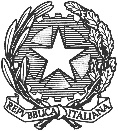 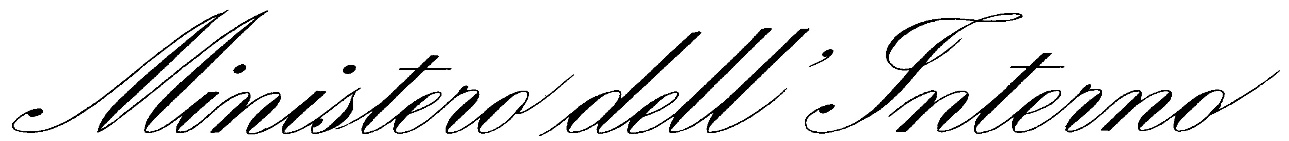 DIPARTIMENTO DELLA PUBBLICA SICUREZZADIREZIONE CENTRALE PER GLI AFFARI GENERALI E LE POLITICHE DEL PERSONALE DELLA POLIZIA DI STATOCap. 2871 – 2872 –  BILANCIO DELLO STATOEROGAZIONE DEI BENEFICI ECONOMICI AI SENSI DELLE LEGGI N. 466/1980, 302/1990, 388/2000, 206/2004, 266/2005, 147/2013 E IN ESECUZIONE DI SENTENZE IN FAVORE DELLEVITTIME DEL TERRORISMO, DELLA CRIMINALITÀ ORGANIZZATA E DEL DOVERE E LORO FAMILIARINumeroDataImporto speciale elargizione in euroMotivazione648010/06/202281.703,90Speciale elargizione e assegni vitalizi648210/06/202232.160,00Speciale elargizione648410/06/20224.300,00Speciale elargizione667416/06/202214.088,00Speciale elargizione669816/06/202254.740,00Speciale elargizione693524/06/202263.782,92Speciale elargizione e assegni vitalizi